        X______________________   Printed  _______________________        X______________________   Printed  _______________________$100.00 DEPOSIT PAYMENT RECEIVED ______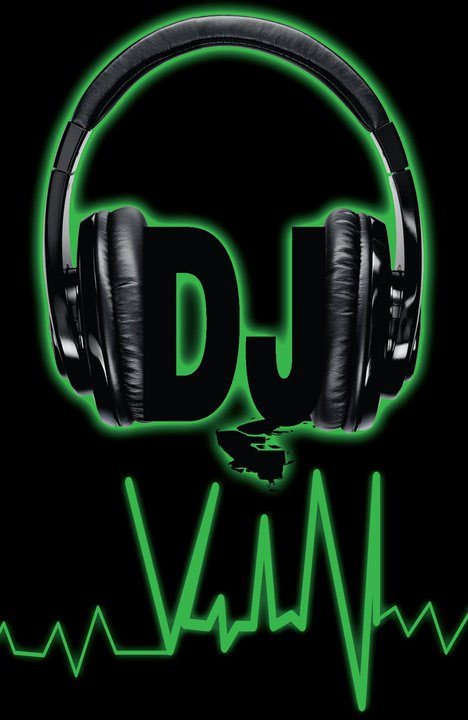 Service ContractBride & Groom Name123 AddressYourtown, IN 40000This letter and all stated wherein serves as a binding contract stating that DJ Vin, represented by its owner Peter Bernacki, will personally perform as a Disc Jockey at the wedding reception of BRIDE/GROOM  on the date of MONTH, DAY, YEAR from START TIME to END TIME (dependent on hall service agreement) at the NAME OF LOCATION in TOWN, STATE.  Total payment for services rendered will be $____, of which $100 is due at the signing of this contract to secure service for that date.  The remaining balance will be due no later than 1 week prior to the event date.  If an act of God should occur that prevents musical performance at the reception on the specified date, any monies paid to DJ Vin will be fully reimbursed back to BRIDE/GROOM.Signed                             X__________________                          Peter Bernacki